1. Общие положения1.1. Настоящее Положение разработано в соответствии с пунктом 5 части 3 статьи 28, пунктом 7 части 1 статьи 48 Федерального закона от 29.12.2012 № 273-Ф3 «Об образовании в Российской Федерации», Уставом Государственного бюджетного общеобразовательного учреждения средней общеобразовательной школы № 553 с углублённым изучением английского языка Фрунзенского района Санкт-Петербурга (далее – ГБОУ СОШ №553).1.2. Настоящее Положение является документом, регламентирующим работу по повышению квалификации педагогов ГБОУ СОШ №553.1.3. Положение устанавливает порядок направления педагогических работников  на курсы повышения квалификации, профессиональную переподготовку и последующую отчетность.1.4. Положение призвано обеспечить:упорядочение системы повышения квалификации педагогических работников ГБОУ СОШ №553;положительное изменение качественных показателей труда педагогических работников и деятельности ГБОУ СОШ №553 в целом.1.5. Ответственность за уровень квалификации работников ГБОУ СОШ №553 и организацию своевременного повышения их квалификации несет администрация ГБОУ СОШ №553.2. Цели и задачи повышения квалификации2.1. Повышение квалификации – один из видов дополнительного профессионального образования. Целью повышения квалификации является обновление теоретических и практических навыков специалистов в связи с повышением требований к уровню профессиональных знаний и необходимостью освоения современных методов решения задач, стоящих перед ГБОУ СОШ №553 в современных условиях.2.2. Задачи повышения квалификации педагогических работников:Максимальное удовлетворение запросов педагогов на курсовую подготовку;Организация непрерывного профессионального образования педагогических кадров через систему повышения квалификации;Развитие и совершенствование системы дистанционного обучения педагогических кадров;Развитие и совершенствование информационно - технической базы для обеспечения непрерывного профессионального образования педагогических кадров школы;Организация мониторинга профессионального роста педагогов.3. Организация повышения квалификации педагогических работников ГБОУ СОШ №553.Система повышения квалификации учителей ГБОУ СОШ №553 реализует следующие направления: повышение квалификации, стажировка, профессиональная переподготовка.3.1. Повышение квалификации включает:- краткосрочные курсы (не менее 72 часов);- тематические проблемные семинары (от 72 - до 100 часов);- длительные курсы (свыше 100 часов);.- стажировка (формирование и закрепление на практике профессиональных умений и навыков, полученных в результате теоретической подготовки);- специальное обучение (курсы), организуемое в ОУ системы повышения квалификации работников Санкт-Петербурга, других регионов (в том числе дистанционное);-экспериментирование в практике, активное участие в школьных методических мероприятиях;-самообразование.3.2. Основной целью стажировки является формирование и закрепление на практике профессиональных знаний, умений и навыков, полученных в результате теоретической подготовки. Стажировка осуществляется также в целях изучения передового опыта, приобретения профессиональных и организаторских навыков для выполнения обязанностей по занимаемой или более высокой должности.3.3. Целью профессиональной переподготовки специалистов является получение ими дополнительных знаний, умений и навыков по образовательным программам, необходимым для выполнения нового вида профессиональной педагогической деятельности. По результатам прохождения профессиональной переподготовки специалисты получают диплом государственного образца, удостоверяющий их право (квалификацию) вести профессиональную деятельность в определенной сфере.3.4. Повышение квалификации и профессиональная переподготовка учителей ГБОУ СОШ № 553 может проводиться с отрывом от работы, без отрыва от работы, с частичным отрывом от работы, по индивидуальным образовательным программам, дистанционно.3.5. Основаниями для направления образовательным учреждением работников ГБОУ СОШ №553 на повышение квалификации являются:- наступление очередного срока повышения квалификации;- рекомендация аттестационной комиссии Комитета по образованию;- инициатива работника ОУ.3.6. Основанием для издания приказа о направлении на курсы повышения квалификации являются:- план повышения квалификации педагогических работников;- вызов на курсы обучающей организацией;- заявление педагога.3.6. Периодичность прохождения учителями повышения квалификации устанавливается администрацией ГБОУ СОШ №553, но не реже одного раза в 3 года в течение всей трудовой деятельности учителей.3.7. Для работников ГБОУ СОШ № 553, преподающих два и более предмета, повышение квалификации осуществляется в текущем учебном году по одному из преподаваемых предметов.3.8. С целью создания условий для непрерывного профессионального образования педагогических кадров в следующем календарном году администрацией ГБОУ СОШ №553 ежегодно формируется банк данных о количестве работников ГБОУ СОШ №553, нуждающихся в повышении квалификации, и план-график повышения квалификации работниками ГБОУ СОШ №553.3.9. Распределение квот на обучение по образовательным программам ПК в следующем календарном году, установленных для образовательных учреждений, находящихся в ведении администраций районов Санкт-Петербурга, осуществляют администрации районов Санкт-Петербурга.3.9. Педагоги ГБОУ СОШ №553 должны самостоятельно и своевременно уведомлять администрацию ГБОУ СОШ №553 или ответственного за повышение квалификации о необходимости повышения своей квалификации.3.10. Работник ГБОУ СОШ №553, имеющий право на обучение по образовательным программам ПК, включенным в реестр заказа Комитета по образованию в следующем календарном году, знакомится с утвержденным реестром заказа Комитета по образованию, направляет заявление, согласованное с администрацией ГБОУ СОШ №553, в обучающую организацию.3.14. В случае если работник ГБОУ СОШ №553, обучающийся по образовательной программе ПК, не проходит итоговую аттестацию без уважительной причины и не получает документ о соответствующем образовании, повторное обучение такого работника по данной образовательной программе ПК за счет средств бюджета Санкт-Петербурга не осуществляется.4. Формы повышения квалификации педагогических работников в ГБОУ СОШ №553 4.1. Система повышения квалификации учителей организуется в следующих формах:-коллективные (деятельность МО, тематические педсоветы, семинары-практикумы, методические недели и месячники, участие в профессиональных конкурсах, работа в творческих группах);-индивидуальные (наставничество, методическая консультация, самообразование и др.).5. Отчётность о повышении квалификации5.1. Слушатели, успешно прошедшие курс обучения вне ГБОУ СОШ №553, предоставляют документы государственного образца:удостоверение о повышении квалификации;свидетельство о повышении квалификации;справку установленного образца о краткосрочном обучении или сертификат участия в работе тематических, проблемных семинаров, вебинаров.5.2. Сведения о результатах повышения квалификации и профессиональной переподготовки учителей предоставляются в канцелярию ГБОУ СОШ №553 или ответственному за повышение квалификации не позднее, чем через неделю после прохождения обучения.5.3. Результаты работы во временных творческих группах, педагогических советах, МО, других методических мероприятиях предоставляются в виде письменных материалов о проделанной работе (план работы, материалы заседаний, публикации, аналитические отчеты, методические материалы и др.).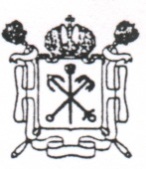 ПРАВИТЕЛЬСТВО САНКТ-ПЕТЕРБУРГАКОМИТЕТ ПО ОБРАЗОВАНИЮГосударственное бюджетное общеобразовательное учреждение средняя общеобразовательная школа № 553 с углублённым изучением английского языка Фрунзенского района Санкт-Петербурга192281, г. Санкт-Петербург, ул. Ярослава Гашека, дом 4, корпус 4т/ф (812) 778-21-31ИНН 7816167751 КПП 781601001Положение о профессиональной переподготовке и повышении квалификациипедагогических работников Государственного бюджетного общеобразовательного учреждения средней общеобразовательной школы № 553 с углублённым изучением английского языка Фрунзенского района Санкт-Петербурга Санкт-Петербург – 2018 г.